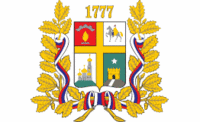 КОМИТЕТ ПО ДЕЛАМГРАЖДАНСКОЙ ОБОРОНЫ И ЧРЕЗВЫЧАЙНЫМ СИТУАЦИЯМАДМИНИСТРАЦИИ ГОРОДА СТАВРОПОЛЯПРИКАЗ13.09.2021        		 	    г. Ставрополь 		 		     № 60О внесении изменения в План проведения комитетом по делам гражданской обороны и чрезвычайным ситуациям администрации города Ставрополя плановых проверок в целях осуществления ведомственного контроля в сфере закупок товаров, работ, услуг для обеспечения муниципальных нужд муниципального образования города Ставрополя Ставропольского края в отношении подведомственного муниципального казенного учреждения «Служба спасения» города Ставрополя на 2021 год, утвержденный приказом руководителя комитета по делам гражданской обороны и чрезвычайным ситуациям администрации города Ставрополя от 24.11.2020 № 87 В связи с возникшей необходимостьюПРИКАЗЫВАЮ:1. Внести в План проведения комитетом по делам гражданской обороны и чрезвычайным ситуациям администрации города Ставрополя плановых проверок в целях осуществления ведомственного контроля в сфере закупок товаров, работ, услуг для обеспечения муниципальных нужд муниципального образования города Ставрополя Ставропольского края в отношении подведомственного муниципального казенного учреждения «Служба спасения» города Ставрополя  на 2021 год, утвержденный приказом руководителя комитета по делам гражданской обороны и чрезвычайным ситуациям администрации города Ставрополя от 24.11.2020 № 87 
«Об утверждении Плана проведения комитетом по делам гражданской обороны и чрезвычайным ситуациям администрации города Ставрополя плановых проверок в целях осуществления ведомственного контроля в сфере закупок товаров, работ, услуг для обеспечения муниципальных нужд муниципального образования города Ставрополя Ставропольского края в отношении подведомственного муниципального казенного учреждения «Служба спасения» города Ставрополя  на 2021 год», изменение, заменив по строке 1 в графе 6 слова «20.09.2021» словами «27.09.2021».2. Приказ довести до лиц в части касающейся.3. Настоящий приказ вступает в силу со дня его подписания.4. Разместить настоящий приказ на официальном сайте администрации города Ставрополя в информационно-телекоммуникационной сети «Интернет».5. Контроль исполнения настоящего приказа возложить на заместителя руководителя комитета по делам гражданской обороны и чрезвычайным ситуациям администрации города Ставрополя Бронникова А.Н.Руководитель комитета по делам гражданской обороны и чрезвычайным ситуациямадминистрации города Ставрополя                                                 С.М. РопотовПриказ подготовлен главным специалистом – юрисконсультом 